НАКАЗПО ГАННІВСЬКІЙ ЗАГАЛЬНООСВІТНІЙ ШКОЛІ І-ІІІ СТУПЕНІВПЕТРІВСЬКОЇ РАЙОННОЇ РАДИ КІРОВОГРАДСЬКОЇ ОБЛАСТІвід 14 травня 2019 року                                                                                               № 119с. ГаннівкаПро участь урайонному туристичномузльоті працівників освітиНа виконання наказу начальника відділу освіти райдержадміністрації від 13 травня 2019 року № 105 «Про проведення районного туристичного зльоту працівників освіти»НАКАЗУЮ:1. Заступнику директора з навчально-виховної роботи Ганнівської загальноосвітньої школи І-ІІІ ступенів ЩУРИК О.О., заступнику завідувача з навчально-виховної роботи Володимирівської загальноосвітньої школи І-ІІ ступенів, філії Ганнівської загальноосвітньої школи І-ІІІ ступенів ПОГОРЄЛІЙ Т.М., заступнику завідувача з навчально-виховної роботи Іскрівської загальноосвітньої школи І-ІІІ ступенів, філії Ганнівської загальноосвітньої школи І-ІІІ ступенів БОНДАРЄВІЙ Н.П.:1) до 24 травня 2019 року надіслати оргкомітету заявки на участь у Зльоті;2) забезпечити прибуття команд 12 червня 2019 року до 1000 на територію Малинівської сільської ради. 2. Контроль за виконанням даного наказу покласти на заступника директора з навчально-виховної роботи Ганнівської загальноосвітньої школи І-ІІІ ступенів ГРИШАЄВУ О.В., завідувача Володимирівської загальноосвітньої школи І-ІІ ступенів, філії Ганнівської загальноосвітньої школи І-ІІІ ступенів МІЩЕНКО М. І., на завідувача Іскрівської загальноосвітньої школи І-ІІІ ступенів, філії Ганнівської загальноосвітньої школи І-ІІІ ступенів ЯНИШИНА В.М. Директор школи                                                                                          О.КанівецьЗ наказом ознайомлені:                                                                          О.ЩурикО.ГришаєваВ.ЯнишинМ.МіщенкоТ.ПогорєлаДодаток до наказу директора школивід 14.05.2019 року № 119Умови участі в районному туристичному зльоті працівників освіти  1. Мета і завдання Зльоту	Зліт проводиться із метою популяризації спортивного туризму серед працівників освіти як дієвого способу формування життєвої позиції особистості, розвитку її морально-вольових та фізичних якостей.	Завдання Зльоту – сприяти подальшому розвитку туризму серед працівників освіти,  пропагувати здоровий спосіб життя.2. Керівництво Зльотом	Загальне керівництво підготовки та проведення Зльоту здійснює оргкомітет, до складу якого входять представники відділу освіти райдержадміністрації, райкому профспілки працівників освіти і науки України, комунальної установи «Петрівський районний центр із обслуговування закладів освіти». Методичне та практичне забезпечення умов проведення і суддівство змагань та конкурсів Зльоту здійснює ЦДЮТ.3. Час і місце проведення Зльоту	Зліт проводиться  12 червня 2019  року на території Малинівської сільської ради. 	Початок зльоту 1000.4. Учасники Зльоту	У Зльоті беруть участь збірні команди від ЗЗСО– по одній команді.	Кількісний склад команди – 5 осіб, очолює команду керівник ЗЗСО. Кількість „групи підтримки” не обмежується.5. Програма Зльоту	Види змагань: І . Командні змагання зі спортивного орієнтування «Рух у заданому напрямі за схемою»:     	За 5 хвилин до старту відповідно до протоколу жеребкування команда в повному складі з’являється на передстартову підготовку. Члени команди повинні вміти орієнтуватися за компасом та рухатися за азимутом у заданому напрямі.ІІ.   Конкурсна програма:2.1. Конкурс представлення команд  «Справжні туристи вдома не сидять»:Завдання: необхідно представити команду та її членів,  виконати туристську пісню.Умови: Участь бере вся команда. Для виступу дається 5 хв.Оцінюється: музичний супровід, сценічний образ учасників (костюми), артистичність, оригінальність, майстерність виконання. Максимальний бал – 20.2.2. Конкурс туристичних газет «Туризм нас єднає»:Завдання: в газеті представляються такі рубрики: туристсько-краєзнавча біографія команди, інформаційний матеріал, фотографії.Умови: газета готується учасниками в домашніх умовах.Оцінюється: зміст, відповідність темі, художнє оформлення, оригінальність. Максимальний бал –20.Нагородження: команда-переможець нагороджується перехідним кубком райкому профспілки працівників освіти та науки України та спільною грамотою відділу освіти Петрівської райдержадміністрації та РК профспілки. Всі учасники зльоту – спільними дипломами та заохочувальними призами райкому профспілки працівників освіти та науки України.6. Документація та термін її представлення.	Заявки на участь у Зльоті подаються у відділ освіти до 24 травня 2019 року.7. Умови прийому та розміщення команд.	Команди прибувають на місце змагань 12 червня до 1000. Команди повинні мати необхідне спорядження: намет, групову медичну аптечку, кухоль, ложку, казанок.8. Фінансування.	Витрати, пов’язані з організацією та проведення змагань (нагородження переможців, матеріальне забезпечення),  відносяться за рахунок райкому профспілки працівників освіти і науки України.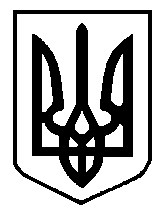 